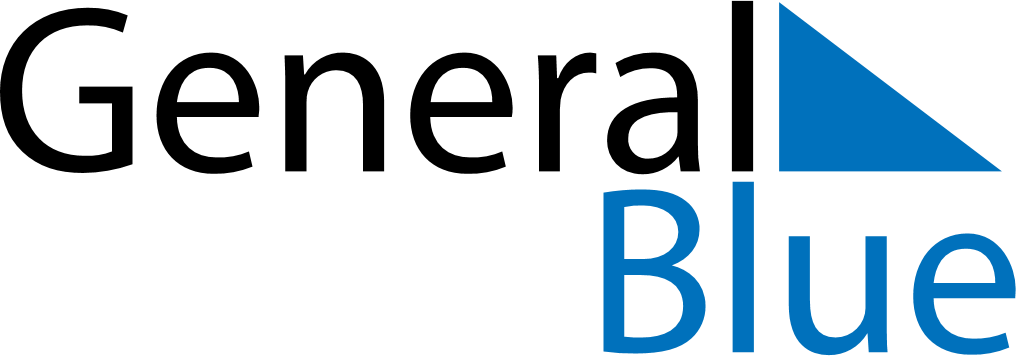 November 2024November 2024November 2024November 2024November 2024November 2024Kokkola, Central Ostrobothnia, FinlandKokkola, Central Ostrobothnia, FinlandKokkola, Central Ostrobothnia, FinlandKokkola, Central Ostrobothnia, FinlandKokkola, Central Ostrobothnia, FinlandKokkola, Central Ostrobothnia, FinlandSunday Monday Tuesday Wednesday Thursday Friday Saturday 1 2 Sunrise: 8:09 AM Sunset: 4:12 PM Daylight: 8 hours and 3 minutes. Sunrise: 8:12 AM Sunset: 4:09 PM Daylight: 7 hours and 57 minutes. 3 4 5 6 7 8 9 Sunrise: 8:15 AM Sunset: 4:06 PM Daylight: 7 hours and 51 minutes. Sunrise: 8:18 AM Sunset: 4:03 PM Daylight: 7 hours and 44 minutes. Sunrise: 8:21 AM Sunset: 4:00 PM Daylight: 7 hours and 38 minutes. Sunrise: 8:25 AM Sunset: 3:57 PM Daylight: 7 hours and 32 minutes. Sunrise: 8:28 AM Sunset: 3:54 PM Daylight: 7 hours and 25 minutes. Sunrise: 8:31 AM Sunset: 3:50 PM Daylight: 7 hours and 19 minutes. Sunrise: 8:34 AM Sunset: 3:47 PM Daylight: 7 hours and 13 minutes. 10 11 12 13 14 15 16 Sunrise: 8:37 AM Sunset: 3:44 PM Daylight: 7 hours and 7 minutes. Sunrise: 8:40 AM Sunset: 3:41 PM Daylight: 7 hours and 0 minutes. Sunrise: 8:44 AM Sunset: 3:39 PM Daylight: 6 hours and 54 minutes. Sunrise: 8:47 AM Sunset: 3:36 PM Daylight: 6 hours and 48 minutes. Sunrise: 8:50 AM Sunset: 3:33 PM Daylight: 6 hours and 42 minutes. Sunrise: 8:53 AM Sunset: 3:30 PM Daylight: 6 hours and 36 minutes. Sunrise: 8:56 AM Sunset: 3:27 PM Daylight: 6 hours and 30 minutes. 17 18 19 20 21 22 23 Sunrise: 9:00 AM Sunset: 3:24 PM Daylight: 6 hours and 24 minutes. Sunrise: 9:03 AM Sunset: 3:22 PM Daylight: 6 hours and 18 minutes. Sunrise: 9:06 AM Sunset: 3:19 PM Daylight: 6 hours and 13 minutes. Sunrise: 9:09 AM Sunset: 3:16 PM Daylight: 6 hours and 7 minutes. Sunrise: 9:12 AM Sunset: 3:14 PM Daylight: 6 hours and 1 minute. Sunrise: 9:15 AM Sunset: 3:11 PM Daylight: 5 hours and 55 minutes. Sunrise: 9:18 AM Sunset: 3:09 PM Daylight: 5 hours and 50 minutes. 24 25 26 27 28 29 30 Sunrise: 9:21 AM Sunset: 3:06 PM Daylight: 5 hours and 44 minutes. Sunrise: 9:24 AM Sunset: 3:04 PM Daylight: 5 hours and 39 minutes. Sunrise: 9:27 AM Sunset: 3:01 PM Daylight: 5 hours and 34 minutes. Sunrise: 9:30 AM Sunset: 2:59 PM Daylight: 5 hours and 29 minutes. Sunrise: 9:33 AM Sunset: 2:57 PM Daylight: 5 hours and 24 minutes. Sunrise: 9:36 AM Sunset: 2:55 PM Daylight: 5 hours and 19 minutes. Sunrise: 9:38 AM Sunset: 2:53 PM Daylight: 5 hours and 14 minutes. 